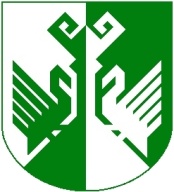 от 19 августа 2021 года № 375Об установлении особого противопожарного режимаи ограничения въезда транспортных средств в леса, расположенных на территории Сернурского муниципального районаВ соответствии со статьей 30 Федерального закона от 21 декабря 1994 г. № 69-ФЗ «О пожарной безопасности», постановлением Правительства Российской Федерации от 30 декабря 2003 г. № 794 «О единой государственной системе предупреждения и ликвидации чрезвычайных ситуаций», постановлением Правительства Российской Федерации от 16.09.2020 №1479 «Об утверждении правил противопожарного в Российской Федерации» в целях предупреждения пожаров и гибели на них людей, повышения бдительности населения, администрация Сернурского муниципального района Республики Марий Эл п о с т а н о в л я е т:1.Установить с 20 августа 2021 по 29 августа 2021 г. на территории Сернурского муниципального района особый противопожарный режим.2. Ограничить с 20 августа по 29 августа 2021 г. въезд транспортных средств в границах лесничеств, указанных в пункте 3 настоящего постановления.3. Утвердить прилагаемый перечень лесных участков, в границах которых вводится ограничение пребывания граждан в лесах и въезда в них транспортных средств (далее – ограничение)..4.На период введения ограничения граждане вправе:осуществлять использование лесов на основании заключенных с Министерством природных ресурсов, экологии и охраны окружающей среды Республики Марий Эл договоров лесопользования, включая вывозку и транспортировку древесины с мест заготовки;осуществлять проезд по автомобильным дорогам общего пользования;осуществлять проезд на территории садоводческих, огороднических некоммерческих товариществ.5.На период установления особого противопожарного режима и введения ограничения гражданам:а) запрещается:въезд транспортных средств в границы лесничеств, указанных в пункте 3 настоящего постановления, за исключением случаев, указанных в абзаце втором пункта 4 настоящего постановления;разведение костров, сжигание мусора, горючих веществ и материалов, проведение сельскохозяйственных палов, выжигание сухой травянистой растительности, а также проведение пожароопасных работ на землях всех категорий в границах Сернурского муниципального района;приготовление пищи на открытом огне, углях (кострах, мангалах), за исключением приготовления пищи на стационарных газовых приборах, а также применение пиротехнических изделий на территориях населенных пунктов, подверженных угрозе лесных пожаров, садоводческих и огороднических некоммерческих товариществ, организаций отдыха детей и их оздоровления, оздоровительных организаций, организаций, имеющих производственные объекты, расположенные на территориях, граничащих с лесными участками, а также в лесах, лесопарковых зонах, на торфяных участках и открытых территориях, граничащих с лесными массивами;б) обеспечить:своевременную очистку дворовых территорий от горючих отходов, мусора, пластиковой тары, опавших листьев и сухой травянистой растительности;наличие первичных средств пожаротушения (огнетушители, емкости с водой);проведение профилактической работы с детьми в целях исключения возникновения пожаров по причине детской шалости с огнем.6. На период введения ограничения рекомендовать Сернурскому лесничеству – филиала ГКУ РМЭ «Востокмежупрлес»а) установить по границам лесных участков, указанных в пункте 3 настоящего постановления, предупредительные аншлаги размером не менее 1 х 1,5 метра с указанием информации о введении соответствующего ограничения и периода его действия;б) перекрыть шлагбаумами лесные дороги;в) по согласованию с межмуниципальным отделом полиции МВД России «Сернурский», администрациями соответствующих поселений организовывать мобильные группы из числа должностных лиц указанных органов исполнительной власти для патрулирования лесов в целях предупреждения, выявления и пресечения нарушений лесного законодательства Российской Федерации.г) обеспечить осуществление федерального государственного пожарного надзора в лесах за реализацией на территории Сернурского муниципального района требований Правил пожарной безопасности в лесах, утвержденных постановлением Правительства Российской Федерации от 7 октября 2020 г. №1614 «Об утверждении Правил пожарной безопасности в лесах».7.Рекомендовать главам администраций городского и сельских поселений в пределах полномочий в области пожарной безопасности, предоставленных им федеральными законодательством на период особого противопожарного режима:при необходимости своим решением установление на территориях городского и сельских поселений дополнительных требований пожарной безопасности;своевременную очистку мест общего пользования территорий населенных пунктов в пределах территорий муниципальных образований (далее - населенные пункты) от горючих отходов, мусора и сухой травянистой растительности;установление запрета на разведение костров, а также сжигание мусора, травы, листвы и иных отходов, материалов или изделий на землях общего пользования населенных пунктов;устройство минерализованных полос вокруг населенных пунктов, подверженных угрозе ландшафтных пожаров;наблюдение за противопожарным состоянием на территориях городского и сельских поселений;работу по недопущению выжигания сухой травянистой растительности на земельных участках населенных пунктов, участках, находящихся на торфяных почвах, под мостами, на землях сельскохозяйственного назначения, землях запаса, промышленности, энергетики, транспорта, связи, информатики и землях иного специального назначения, в том числе на земельных участках, непосредственно примыкающих к лесам, сжигания мусора и отходов, разведения костров, топки печей, кухонных очагов и котельных установок, работающих на твердом топливе, проведения других пожароопасных работ на участках, не обеспечивающих пожарную безопасность;патрулирование территорий населенных пунктов силами населения и членов подразделений добровольной пожарной охраны;подготовку имеющейся водовозной и землеройной техники для возможного использования в тушении пожаров, определение порядка ее привлечения, проведение инструктажей с лицами, осуществляющими эксплуатацию указанной техники;в целях своевременного обнаружения пожаров - круглосуточное дежурство граждан в населенных пунктах;при необходимости - привлечение населения для локализации пожаров вне границ населенных пунктов;во взаимодействии с должностными лицами органов, осуществляющих государственный пожарный надзор, пожарной охраны, а также со средствами массовой информации усиление противопожарной пропаганды и обучение населения мерам пожарной безопасности;осуществление дополнительных мер пожарной безопасности, установленных законодательством Российской Федерации.8. Руководителям учреждений образования, культуры, объектов с массовым пребыванием людей обеспечить соблюдение требований пожарной безопасности на объектах подведомственных учреждений при этом:особое внимание уделить оборудованию объектов системами автоматической противопожарной защиты, обеспеченности первичными средствами пожаротушения, содержанию путей эвакуации;организовать проведение тренировок по отработке планов эвакуации, с обязательным отражением проведенных мероприятий в журнале инструктажей по пожарной безопасности.9. В условиях особого противопожарного режима, вводимого в Сернурском муниципальном районе, лица, нарушившие правила пожарной безопасности в лесах и требования пожарной безопасности, привлекаются к административной ответственности, предусмотренной статьями 8.32 и 20.4 Кодекса Российской Федерации об административных правонарушениях и статьей 18 Закона Республики Марий Эл от 4 декабря 2002 г. № 43-3 «Об административных правонарушениях в Республике Марий Эл»; в случае совершения деяний, повлекших уничтожение или повреждение лесных насаждений и иных насаждений, - к уголовной ответственности, предусмотренной статьей 261 Уголовного кодекса Российской Федерации.10. Контроль за исполнением настоящего постановления оставляю за собой.11. Настоящее постановление опубликовать на официальном сайте администрации Сернурского муниципального района - www.portal.mari.ru/sernur в информационно - телекоммуникационной сети «Интернет».12. Настоящее постановление вступает в силу со дня его подписания.Якимов И.А.9-89-72СОГЛАСОВАНО:УТВЕРЖДЕНпостановлением администрацииСернурского муниципального районаот 19 августа 2021 г. № 375ПЕРЕЧЕНЬлесных участков, в границах которых вводится ограничение пребывания граждан в лесах и въезда в них транспортных средствШЕРНУРМУНИЦИПАЛЬНЫЙ  РАЙОНЫНАДМИНИСТРАЦИЙЖЕАДМИНИСТРАЦИЯ СЕРНУРСКОГО МУНИЦИПАЛЬНОГО РАЙОНАПУНЧАЛПОСТАНОВЛЕНИЕГлава администрацииСернурского муниципального района                              А. КугергинРуководитель отдела ГОЧС, архитектуры и экологической безопасности администрации Сернурского муниципального района                                                      С.И. Калинин19.08.2021Руководитель отдела организационно – правовой работы и кадров администрации Сернурского муниципального района                                                      А.С. Антонов19.08.2021№№ п.п.Наименование лесничестваНаименование участкового лесничестваНаименование лесного участкаНомер кварталаНомер выдела1СернурскоеБушковскоеСернурский1 - 154все1СернурскоеБушковскоеБушковский1 - 70все